Obecně závazná vyhláška obce Nový Vestec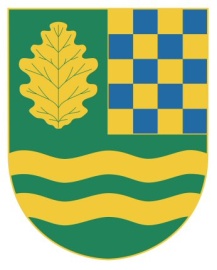 číslo 2/2011,kterou se stanoví poplatek za komunální odpad na území obce Nový VestecZastupitelstvo obce Nový Vestec schválilo dne 12. 12. 2012 podle § 84 odst. 2, písm. h) a § 10 písm. d)   zákona č. 128/2000 Sb., o obcích, ve znění pozdějších předpisů, a v souladu s ustanovením § 17a zákona č. 185/2001 Sb., o odpadech a o změně některých dalších zákonů, ve znění pozdějších předpisů, tuto obecně závaznou vyhlášku.Čl. 1  Základní ustanoveníTouto obecně závaznou vyhláškou se v obci Nový Vestec zavádí a stanovuje poplatek za komunální odpad vznikající na území obce (dále jen „poplatek“), včetně způsobu jeho výběru a oznamovací a registrační povinnosti plátce poplatku. Výkon správy tohoto poplatku provádí Obecní úřad  Nový Vestec.Čl. 2 Poplatník a plátce, ohlašovací povinnost Poplatníkem je fyzická osoba, při jejíž činnosti vzniká komunální odpad. Plátcem poplatku je vlastník nemovitosti, kde vzniká komunální odpad. Jde-li o budovu, ve které vzniklo společenství vlastníků jednotek podle zvláštního zákona, je plátcem toto společenství. Plátce poplatku poplatek rozúčtuje na jednotlivé poplatníky. Plátce poplatku má ohlašovací a registrační povinnost, kterou splní tím, že správci poplatku poskytne prohlášení plátce poplatku, jehož náležitosti jsou uvedeny v příloze č.1 k této obecně závazné vyhlášce, do 30-ti dnů ode dne, kdy se stal plátcem poplatku nebo nastala změna rozhodná pro výpočet výše poplatku.Poplatek je příjmem obce. Čl. 3 Výše poplatkuVýše poplatku je stanovena,  podle předpokládaných oprávněných nákladů obce, vyplývajících z režimu nakládání s odpadem podle počtu, objemu a frekvence obsluhy sběrných nádob objednaných plátcem poplatku takto : (viz tabulka) Čl. 4Splatnost poplatkuPlátce poplatku hradí poplatek vypočtený podle Čl.3 této vyhlášky v hotovosti, platebním příkazem nebo složenkou na účet Obecního úřadu, a to nejdéle  do 31.ledna 2012.Čl. 5SankceNebude-li poplatek zaplacen včas nebo ve správné výši, vyměří správce poplatku poplatek platebním výměrem, dále postupuje dle zákona č. 280/2009 Sb., daňový řád, v platném znění.Čl. 6Zrušovací ustanoveníTouto obecně závaznou vyhláškou se zrušuje obecně závazná vyhláška Obce Nový Vestec č.1/2010,  o poplatku za komunální odpad. Čl. 7ÚčinnostTato obecně závazná vyhláška nabývá účinnosti dne 1. 1. 2012.Renata Hájková							Martin Šubrtmístostarostka obce							starosta obcekulaté razítkoVyvěšeno na úřední desce obecního úřadu dne: ……………………………Sejmuto z úřední desky obecního úřadu dne: …………………………..     Příloha č.1k obecně závazné vyhlášce č.1/2012,  kterou se stanoví poplatek za komunální odpad na území obce Nový Vestec Náležitosti “PROHLÁŠENÍ PLÁTCE POPLATKU”A. NEMOVITOST B. POPLATNÍK *) nevyplňuje se, pokud je adresa shodná s bodem AV Novém Vestci dne..........................................   Podpis...................................................druh odpadunádoba [ l ]četnostpočet svozů za rokCena za rok a nádobu              Směsný odpad110;1201x za 14 dnů26920KčSměsný odpad110;1201x za týden521840 KčSměsný odpad2401x za 14 dnů261840 KčSměsný odpad2401x týdně523680 KčObec Nový Vestec Ulice :Číslo popisnéČíslo evidenčníPříjmení a jméno:Datum narození:Adresa trvalého pobytu: *)